Canon Joe wishes everybody a very Happy & Holy Christmas and best wishes for the New Year.Sisters Vianney & Gwyn:  wish you all a very happy Christmas and every blessing in the New Year. “Our new home is very different.  We are settling in, but miss you all very much.  We owe so much to all of you, because you have always been so good to us.”Christmas Church Cleaning:  can all church cleaners please come on Wednesday 23rd December at 10.30am (after Mass) to give the church a special clean for Christmas.Crib Offerings:  this year all offerings will go to Friends of the Holy Land.Annual SVP Christmas collection:  the total raised was £482.35, thanks to everybody who contributed. Penitential Services:  Tuesday 22nd December and a Polish service on Wednesday 23rd December, both of these will be at 7pm at Blessed Sacrament CQ.Christmas flowers:  there will be a collection this weekend (19th/20th Dec) after all masses.Parish Maintenance Fund:  this weekend (19th/20th) is the December collection, parishioners in the Gift Aid scheme should use their special white envelope.Carol Singing:  Sunday 20th December, 2.00pm at Deeside Hospital.  Arranged and led by Rivertown Church but additional voices are very welcome.Collection: Last weekend was £192.63 with a further £416.50 from the Gift Aid envelopes.  Gift Aid donations given this week mean our parish can claim back £104.12 from tax already paid.  Following the Christmas Masses there will be a collection for parishioners to make the traditional Christmas Offering. People in the Gift Aid scheme will find an envelope in their pack for this purpose.  Please consider giving your offertory collection in a Gift Aid envelope if you pay tax. Items for the bulletin: to Carmel Smith, tel 01244 830985 or e-mail carmel_smith@sky.com by Weds evening please.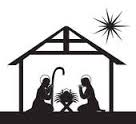 